附件 5湖南省居民基本医疗保险门诊慢特病待遇资格认定申请表信用承诺书本人保证提供资料为本人看病就医资料真实合法有效，如 有弄虚作假行为，本人愿意承担由此产生的后果及应承担的法 律责任。申请人签名：年    月   日姓名性别年龄身份证号码联系电话申请病种情况受理意见以上资料已核实，真实有效。                     同意受理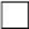  不同意受理受理机构名称	  (盖章)年      月      日以上资料已核实，真实有效。                     同意受理 不同意受理受理机构名称	  (盖章)年      月      日以上资料已核实，真实有效。                     同意受理 不同意受理受理机构名称	  (盖章)年      月      日以上资料已核实，真实有效。                     同意受理 不同意受理受理机构名称	  (盖章)年      月      日以上资料已核实，真实有效。                     同意受理 不同意受理受理机构名称	  (盖章)年      月      日初审意见不通过原因：                               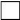                        初审医疗机构 (盖  章)                         年      月      日不通过原因：                                                      初审医疗机构 (盖  章)                         年      月      日不通过原因：                                                      初审医疗机构 (盖  章)                         年      月      日不通过原因：                                                      初审医疗机构 (盖  章)                         年      月      日不通过原因：                                                      初审医疗机构 (盖  章)                         年      月      日复核意见专家复核意见：                                                    专家 1 签名：                 专家 2 签名：           年     月       日复核不通过原因：                                               专家复核意见：                                                    专家 1 签名：                 专家 2 签名：           年     月       日复核不通过原因：                                               专家复核意见：                                                    专家 1 签名：                 专家 2 签名：           年     月       日复核不通过原因：                                               专家复核意见：                                                    专家 1 签名：                 专家 2 签名：           年     月       日复核不通过原因：                                               专家复核意见：                                                    专家 1 签名：                 专家 2 签名：           年     月       日复核不通过原因：                                               